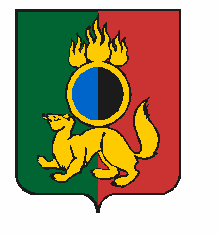 АДМИНИСТРАЦИЯ ГОРОДСКОГО ОКРУГА ПЕРВОУРАЛЬСКПОСТАНОВЛЕНИЕг. ПервоуральскОб утверждении перечня и предельных цен (размера платы) на основные и дополнительные платные услуги, оказываемые муниципальными учреждениями и организациямиРуководствуясь Уставом городского округа Первоуральск, в соответствии с Порядком определения платы за услуги (выполняемые работы), относящиеся к основным видам деятельности муниципального бюджетного учреждения, для граждан и юридических лиц, оказываемые,  в том числе сверх установленного муниципального задания, а также в случаях, определенных федеральными законами в пределах установленного муниципального задания, утвержденным постановлением Администрации городского округа Первоуральск от 25 февраля 2011 года № 358, Администрация городского округа ПервоуральскПОСТАНОВЛЯЕТ:Утвердить Перечни и предельные цены (размер платы) на основные и дополнительные платные услуги, оказываемые:Муниципальным бюджетным образовательным учреждением дополнительного образования «Первоуральская детская школа искусств»(приложение 1);Муниципальным бюджетным образовательным учреждением дополнительного образования«Первоуральская детская художественная школа» 
(приложение 2);Первоуральским муниципальным бюджетным учреждением культуры «Театр драмы «Вариант» (приложение 3);Первоуральским муниципальным бюджетным учреждением культуры «Централизованная клубная система» (приложение 4);Первоуральским муниципальным бюджетным учреждением физической культуры и спорта «Старт»(приложение 5);Муниципальным бюджетным учреждением «Первоуральская городская служба спасения» (приложение 6);Образовательными организациями, подведомственными Управлению образования городского округа Первоуральск (приложение 7).Размер платы на основные и дополнительные платные услуги для потребителя не может быть ниже нормативных затрат, необходимых для оказания услуги (выполнения работы), и не может превышать максимально допустимый размер, утвержденный настоящим постановлением.Перечень иных дополнительных платных услуг, не включенных в перечень, сформированный в соответствии с пунктом 1 настоящего постановления, и их размер платы определяются учреждением самостоятельно.Размер платы на услуги (работы), носящие разовый характер, рассчитывается учреждением индивидуально на выполнение каждой услуги (работы).Размер платы за услуги (работы), установленный учреждением, в соответствии с пунктами2, 3, 4 настоящего постановления, подлежит применению и утверждениюприказом учреждения, после согласования с Финансовым управлением Администрации городского округа Первоуральск.Учреждение формирует и утверждает приказ, в котором отражает полный перечень платных услуг и их размер платы,для потребителей в рублях, в разрезе категорий потребителей, с указанием единиц измерения оказываемых услуг (работ).Признать утратившим силу постановление Администрации городского округа Первоуральск от 17 ноября 2016 года № 2388.Разместитьнастоящее постановление на официальном сайте городского округа Первоуральск.Контроль за исполнением настоящего постановления возложить на заместителя Главы Администрации городского округа Первоуральск по финансово-экономической политике.Глава городского округа Первоуральск						И.В. КабецПриложение 3УТВЕРЖДЕНЫпостановлением Администрациигородского округа Первоуральскот 21.08.2019 №1309Перечень и предельные цены (тарифы) на основные и дополнительные платные услуги, оказываемые Первоуральским муниципальным бюджетным учреждением культуры «Театр драмы «Вариант»21.08.2019№1309Наименование услугиЕдиница измеренияПредельная цена (тариф) услуги без учета НДС, руб. коп.Предельная цена (тариф) услуги с учетом НДС, руб. коп.Стоимость посещения премьерных спектаклейСтоимость посещения премьерных спектаклейСтоимость посещения премьерных спектаклейСтоимость посещения премьерных спектаклейвзрослыйбилет300,0Не облагается НДСдетскийбилет150,0Не облагается НДССтоимость посещения спектаклейСтоимость посещения спектаклейСтоимость посещения спектаклейСтоимость посещения спектаклейвзрослыйбилет200,0Не облагается НДСдетскийбилет100,0Не облагается НДССтоимость посещения театральных концертов, закрытых показов спектаклейСтоимость посещения театральных концертов, закрытых показов спектаклейСтоимость посещения театральных концертов, закрытых показов спектаклейСтоимость посещения театральных концертов, закрытых показов спектаклейвзрослыйбилет500,0Не облагается НДСдетскийбилет300,0Не облагается НДССтоимость посещения премьерных спектаклей на выезде (гастроли за пределами городского округа Первоуральск)Стоимость посещения премьерных спектаклей на выезде (гастроли за пределами городского округа Первоуральск)Стоимость посещения премьерных спектаклей на выезде (гастроли за пределами городского округа Первоуральск)Стоимость посещения премьерных спектаклей на выезде (гастроли за пределами городского округа Первоуральск)взрослыйбилет1070,0Не облагается НДСдетскийбилет170,0Не облагается НДС